October 16, 2013Docket No. M-2011-2270442JENNIFER L PETRISEKPEOPLES NATURAL GAS COMPANY LLC375 NORTH SHORE DRIVESUITE 600PITTSBURGH PA  15212Re: Peoples Natural Gas Company LLC’s Supplement No. 28 to Tariff Gas -Pa. P.U.C. No. 45 Dear Ms. Petrisek:		On September 30, 2013, Peoples Natural Gas Company LLC (Company) filed Supplement No. 28 to Tariff Gas -Pa. P.U.C. No. 45 to become effective on November 29, 2013.  Supplement No. 28 was filed in compliance with the Commission’s Order entered October 25, 2012 at Docket No. M-2011-2270442, and shortens the customer confirmation period that is applicable to customers switching to a Natural Gas Supplier.  			Commission Staff has reviewed the tariff revisions and found that suspension or further investigation does not appear warranted at this time.  Therefore, in accordance with 52 Pa. Code, Supplement No. 28 to Tariff Gas -Pa. P.U.C. No. 45 is effective by operation of law according to the effective dates contained on each page of the supplement.  However, this does not constitute a determination that the revisions are just, lawful and reasonable, but only that suspension or further investigation does not appear warranted at this time, and is without prejudice to any formal complaints timely filed against said tariff revisions.			If you have any questions in this matter, please contact Marissa Boyle, Bureau of Technical Utility Services, at 717-787-7237 or maboyle@pa.gov.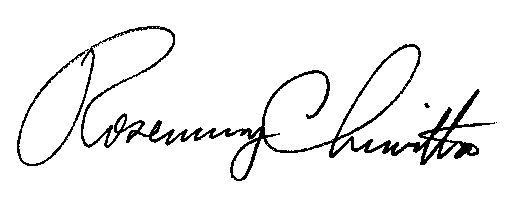 								Sincerely								Rosemary Chiavetta								Secretary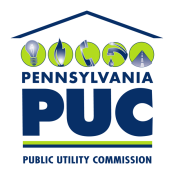  PUBLIC UTILITY COMMISSIONP.O. IN REPLY PLEASE REFER TO OUR FILE